Your recent request for information is replicated below, together with our response.Under the Freedom of Information Act 2000, I’d like to make a request into the record of legal proceedings filed against, and complaints brought to the police, by former and current employees concerning the Fairmont St Andrews, a hotel and golf resort owned by St Andrews Bay Development LTD. Specifically, I’d like to request the number of legal proceedings registered and complaints recorded by former and current employees against the Fairmont from 2017 to present, includingThe reasons for the reports and available details of the compliantFor complaints, a breakdown of the nature of the complaint and datesFor instances of litigation, any available court documents and datesIn relation to legal proceedings and litigation I am unable to provide such information as it is not held by Police Scotland and section 17 of the Act therefore applies - The information sought is not held by Police ScotlandIn relation to any criminal allegations, Unfortunately, I estimate that it would cost well in excess of the current FOI cost threshold of £600 to process your request.  I am therefore refusing to provide the information sought in terms of section 12(1) of the Act - Excessive Cost of Compliance. To explain, we are unable to search crime reports based on the current or former employer of the complainer/ victim.  Similarly, we are unable to search crime reports based on the employer of the suspect or accused - who would be recorded as an individual with their personal details.  Notwithstanding, even were such data retrievable, it is highly likely that personal data and commercial information exemptions would apply in respect of any public disclosure.If you require any further assistance, please contact us quoting the reference above.You can request a review of this response within the next 40 working days by email or by letter (Information Management - FOI, Police Scotland, Clyde Gateway, 2 French Street, Dalmarnock, G40 4EH).  Requests must include the reason for your dissatisfaction.If you remain dissatisfied following our review response, you can appeal to the Office of the Scottish Information Commissioner (OSIC) within 6 months - online, by email or by letter (OSIC, Kinburn Castle, Doubledykes Road, St Andrews, KY16 9DS).Following an OSIC appeal, you can appeal to the Court of Session on a point of law only. This response will be added to our Disclosure Log in seven days' time.Every effort has been taken to ensure our response is as accessible as possible. If you require this response to be provided in an alternative format, please let us know.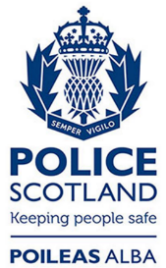 Freedom of Information ResponseOur reference:  FOI 24-0302Responded to:  06 February 2024